ГОДИШЕН  ПЛАНза дейността на НЧ”Хаджи Димитър 1937”  за 2020г.  I   Основни цели и задачи          - развитие и обогатяване  на културния живот, социалната и образователната дейност в кв. Клуцохор.          -  запазване на обичаите и традициите на българския народ          -  разширяване знанията на гражданите и приобщаването им към ценностите  и постиженията  на науката и културата          -  възпитаване и утвърждаване на националното самосъзнание у младите  хора          -   осигуряване достъп до информация и знание       За постигане на целите си  читалището извършва следните основни дейности:уреждане и поддържане на библиотека развиване и подпомагане на любителското художествено творчествоорганизиране на школи и курсовеорганизиране на концерти, празненства, чествания и др.събиране и разпространяване на знания за родния край, както и  за приноса на видни съграждани  в създаването на духовни ценности                -   съдейства за професионалното обучение на специалистите, работещи в читалищетодопълнителна стопанска дейност, подпомагаща основната читалищна дейност  II   Библиотечна  дейностобновяване на библиотечния фонд  - заложени средства - 400  лв.       . изложби –продължаване на инициативата „Изложба в библиотеката”:                   23.03.2020 г. „Първа пролет” – изложба на гоблени Живка Тодорова26.10.2020г.”Димитров ден” – изложба металопластика Панайот Кършев	   -  изложби във фоайето на читалището	      4.08.2020 г. „Моето лято”- изложба на творби на деца, участници в лятна работа при читалището               30.09.2020 г. „Професия художник” – сборна изложба на бивши възпитаници на II ОУ „Хр. Ботев” и сливналии, завършили НХГ „Д. Добрович”Срещи с   творци  от гр. Сливен14.04.2020 г. „Великденско” – среща с поетесата Ники Комедвенска29.10.2020 г. „За деня на Будителите” – среща с поетесата Кристиана Станковавикторини  8.05.2020 г. „Хаджи Димитър – дело и подвиг”, посветена на 180 години от рождението на Хаджи Димитър, с участието на ученици от II ОУ „Хр. Ботев”26.10.2020 г. „Сливен – моят град”, посветена на гр. Сливен, с участието на ученици от II ОУ „Хр. Ботев”-     отбелязване на годишнини 	18 януари 2020 г. – 80 години от рождението на Недяко Йорданов ( род. на 18.01.1940г.)	5 февруари 2020 г. – 100 години от рождението на Леда Милева ( род на 5.02.1920г.)	3 август 2020 г. – 130 години от рождението на Константин Константинов (род. на 3.08.1890г.)      10 октомври 2020 г. – 70 години от рождението на Нора Робъртс ( 10.10.1950 г.)      III  Творческа дейност           състави:	1.ДТС „Веселяче” при ФТШ „Сините камъни”, с  р-л Десислава Стойкова	2. ДТС „Шарено коланче” при ФТШ „Сините камъни”, с  р-ли Десислава Стойкова, Станка Иванова и Иван Добрев             3.ДФА „Българче” при ФТШ „Сините камъни”, р-ли Станка Иванова, Иван Добрев, Десислава Стойкова            4.МТА „Браво” при ФТШ „Сините камъни”, с  р-ли Иван Добрев и Станка Иванова	5. Клуб „Хоро”при ФТШ „Сините камъни“,с  р-ли Иван Добрев и Станка Иванова       IV  Социална дейност:Успешна работа на читалището с:Защитено жилище в кв. „Клуцохор”Пенсионерски клуб „Хаджи Димитър”Пенсионерски клуб „Слънчев бряг”II ОУ „Хр. Ботев”Хуманитарна гимназия „Дамян Дамянов”ДГ „Синчец” кв. „Клуцохор”      V  Информационна дейност:   Читалището информира жителите на кв. „Клуцохор” за предстоящите мероприятия в града. Целогодишно предоставяме информация за културния календар на града чрез афиши, осигурени ни от Общината или организаторите на събития. Създаване на интернет сайт на читалището.      VI  Годишен културен календарФестивали ФТШ „Сините камъни” участие  в Международен фолклорен фестивал гр.Сливен , фестивали в чужбина и регионални празници, концертни програми в общината и региона. 	  - местни   празници /концерти с участието на самодейните колективи /17.01.2020 г.- 142г. от освобождението на гр. Сливен – поднасяне на венец и щветя на паметника на пл. „17 ти януари” от активисти и членове на читалището19.02.2020г.- честване на 147 години от обесването на Васил Левски – поднасяне на венец и цветя на паметника на Васил Левски01.03.2020г . Баба Марта - изработване на мартеници в читалището. 03.03.2020г- честване на  142 от освобождението на България от турско робство.22.03 2020г . Посрещане на първа пролет.25.03.2020г.  По повод църковния празник Благовещение съвместно мероприятие с пенсионерските  клубове /беседа/.17- 20.04.2020г. Великденски празници10.05.2020г –честване на 180 години от рождението на патрона на  читалището Хаджи Димитър – включване на читалищните празненства в културния календар на Сливен             Месец юли 2020 г.-  ”Лято в библиотеката”-лятната работа за деца от квартала ще се проведе в читалище „Х.Димитър1937” Концерти на ФТШ „Сините камъни” при НЧ „Хаджи Димитър 1937” 26 октомври2020г.  –Димитровден празник  на Сливен1-ви ноември 2020 г. Ден на народните будители             Коледен празник – коледари и дядо Коледа за най-малките.VII   Организационна дейност          заседания на настоятелството- на тримесечие и   извънредно          общи събрания – годишно отчетно-изборно     събрание      февруари 2020г.Годишният план за работа е приет на заседание на читалищното настоятелство на   6. 11.2019г.                                                                  ПРЕДСЕДАТЕЛ:                                                                         Д.Делчев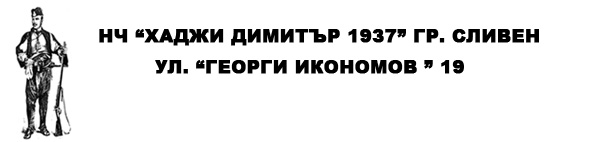 